PERAN HUMAS DPW DALAM MENINGKATKAN CITRA CALEG PKS DI KABUPATEN BULUNGAN KALIMANTAN UTARASKRIPSI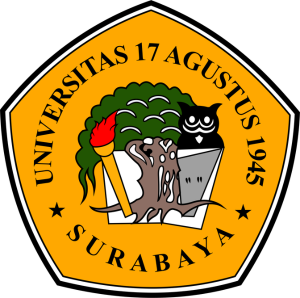 OLEH :ABDURAHAMAN REZA1151501177    FAKULTAS ILMU SOSIAL DAN ILMU POLITIK     UNIVERSITAS 17 AGUSTUS 1945 SURABAYASURABAYA    2019